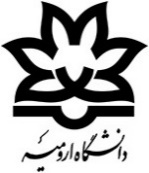 دانشکده منابع طبیعیدانشکده منابع طبیعیبسمه‌تعالیفرم اعلام مشخصات پایان‌نامه کارشناسی‌ارشدبسمه‌تعالیفرم اعلام مشخصات پایان‌نامه کارشناسی‌ارشدبسمه‌تعالیفرم اعلام مشخصات پایان‌نامه کارشناسی‌ارشدبسمه‌تعالیفرم اعلام مشخصات پایان‌نامه کارشناسی‌ارشدتاریخ: ......................شماره: .....................پیوست: ...................نام و نام‌خانوادگی دانشجوشماره دانشجوییرشتهگرایشاستاد راهنمای اولدرصد اشتراکاستاد راهنمای دومدرصد اشتراکاستاد مشاوردرصد اشتراکعنوان فارسی پیشنهادی پایان‌نامهعنوان لاتین پیشنهادی پایان نامهنام و نام‌خانوادگی، تاریخ و امضاء دانشجو:نام و نام‌خانوادگی، تاریخ و امضاء دانشجو:نام و نام‌خانوادگی، تاریخ و امضاء دانشجو:تاریخ و امضاء استاد راهنمای اول:تاریخ و امضاء استاد راهنمای اول:تاریخ و امضاء استاد راهنمای اول:تاریخ و امضاء استاد راهنمای اول:در جلسه گروه مورخ .......................... موارد فوق مطرح شد و عناوین فارسی و لاتین پیشنهادی پایان‌نامه،  بدون تغییر،  با تغییر به صورت زیر مورد تایید قرار گرفت.عنوان فارسی: ..........................................................................................................................................................................................................................................................................................................................................................................................................................................عنوان انگلیسی: ...........................................................................................................................................................................................................................................................................................................................................................................................................................................در جلسه گروه مورخ .......................... موارد فوق مطرح شد و عناوین فارسی و لاتین پیشنهادی پایان‌نامه،  بدون تغییر،  با تغییر به صورت زیر مورد تایید قرار گرفت.عنوان فارسی: ..........................................................................................................................................................................................................................................................................................................................................................................................................................................عنوان انگلیسی: ...........................................................................................................................................................................................................................................................................................................................................................................................................................................در جلسه گروه مورخ .......................... موارد فوق مطرح شد و عناوین فارسی و لاتین پیشنهادی پایان‌نامه،  بدون تغییر،  با تغییر به صورت زیر مورد تایید قرار گرفت.عنوان فارسی: ..........................................................................................................................................................................................................................................................................................................................................................................................................................................عنوان انگلیسی: ...........................................................................................................................................................................................................................................................................................................................................................................................................................................در جلسه گروه مورخ .......................... موارد فوق مطرح شد و عناوین فارسی و لاتین پیشنهادی پایان‌نامه،  بدون تغییر،  با تغییر به صورت زیر مورد تایید قرار گرفت.عنوان فارسی: ..........................................................................................................................................................................................................................................................................................................................................................................................................................................عنوان انگلیسی: ...........................................................................................................................................................................................................................................................................................................................................................................................................................................در جلسه گروه مورخ .......................... موارد فوق مطرح شد و عناوین فارسی و لاتین پیشنهادی پایان‌نامه،  بدون تغییر،  با تغییر به صورت زیر مورد تایید قرار گرفت.عنوان فارسی: ..........................................................................................................................................................................................................................................................................................................................................................................................................................................عنوان انگلیسی: ...........................................................................................................................................................................................................................................................................................................................................................................................................................................در جلسه گروه مورخ .......................... موارد فوق مطرح شد و عناوین فارسی و لاتین پیشنهادی پایان‌نامه،  بدون تغییر،  با تغییر به صورت زیر مورد تایید قرار گرفت.عنوان فارسی: ..........................................................................................................................................................................................................................................................................................................................................................................................................................................عنوان انگلیسی: ...........................................................................................................................................................................................................................................................................................................................................................................................................................................در جلسه گروه مورخ .......................... موارد فوق مطرح شد و عناوین فارسی و لاتین پیشنهادی پایان‌نامه،  بدون تغییر،  با تغییر به صورت زیر مورد تایید قرار گرفت.عنوان فارسی: ..........................................................................................................................................................................................................................................................................................................................................................................................................................................عنوان انگلیسی: ...........................................................................................................................................................................................................................................................................................................................................................................................................................................تاریخ و امضاء مدیر محترم گروه:تاریخ و امضاء مدیر محترم گروه:تاریخ و امضاء مدیر محترم گروه:تاریخ و امضاء مدیر محترم گروه:تاریخ و امضاء مدیر محترم گروه:تاریخ و امضاء مدیر محترم گروه:تاریخ و امضاء مدیر محترم گروه: